ВЫБОРЫПРЕЗИДЕНТА РОССИЙСКОЙ ФЕДЕРАЦИИ18 марта 2018 года_____________________________________________Подготовка к работе УИКРабота УИКс момента начала Осуществления избирательных действий до дня, предшествующегодню голосования______________________________________________Методический материал к разделам № 1 и № 2Рабочего блокнота УИК Москва Центральная избирательная комиссияРоссийской Федерации2018С О Д Е Р Ж А Н И Е 1. Подготовка к работе УИК УИК необходимо начать работу на выборах Президента Российской Федерации (с 15 февраля 2018 года).Секретарем УИК обеспечивается ведение делопроизводства в УИК с использованием Примерной инструкции по делопроизводству в УИК и Примерной номенклатуры дел УИК, одобренных выпиской из протокола заседания ЦИК России от 20 ноября 2013 года № 204-2-6.В период с 15 февраля по 25 февраля 2018 года следует провести основные обучающие мероприятия с членами УИК.Особое внимание при подготовке к работе на выборах следует уделить освоению навыков по обучению реализации Порядка подачи заявления о включении избирателя в список избирателей по месту нахождения на выборах Президента Российской Федерации, утвержденного постановлением Центральной избирательной комиссии Российской Федерации от 1 ноября 2017 года № 108/900-7, в ред. постановления ЦИК России от 13 декабря 2017 года № 114/935-7). (далее – Порядок от 01.11.2017 года), изготовлению протокола УИК об итогах голосования с машиночитаемым кодом, обеспечению работы средств видеонаблюдения и трансляции изображения в помещении для голосования.Также должна быть усилена работа по информированию избирателей о дне, времени, месте голосования, о выборах в целом на основе информационных и методических материалов, переданных из ТИК.Дежурство членов УИК в целях осуществления избирательных действий организуется с 15 февраля 2018 года.Работа членов УИК организуется в соответствии со следующими решениями УИК, которые следует принять в первый день указанного периода:1. О плане работы участковой избирательной комиссии в период избирательной кампании по выборам Президента Российской Федерации.2. О распределении обязанностей между членами участковой избирательной комиссии с правом решающего голоса в период избирательной кампании по выборам Президента Российской Федерации.3. О графике работы членов участковой избирательной комиссии с правом решающего голоса в период избирательной кампании по выборам Президента Российской Федерации.Также на заседании УИК принимаются решения об установлении срока выплаты дополнительной оплаты труда и о создании комиссии по списанию материальных ценностей.При необходимости на заседании УИК принимаются решения об освобождении членов УИК с правом решающего голоса от основной работы на период подготовки и проведения выборов Президента Российской Федерации (по согласованию с ТИК).Кроме того, на заседаниях УИК при необходимости принимаются решения о приостановлении полномочий члена УИК с правом решающего голоса в случае появления оснований, предусмотренных подпунктами «ж», «к» и «л» пункта 1 статьи 29 № 67-ФЗ, если такое приостановление не приведет к неправомочному статусу состава УИК.1.1. Основные действия председателя УИК в ходе избирательной кампании для подготовки к работе УИК (до начала работы по информированию избирателей)Председатель УИК до 15 февраля 2018 года:– проверяет помещение, предоставленное для размещения УИК;– в случае принятия решения о применении на данном избирательном участке средств видеонаблюдения и трансляции изображения в помещении для голосования осуществляет подготовительные действия согласно полученным из ТИК указаниям (см. также методический материал к разделу № 3 Рабочего блокнота УИК);– получает из ТИК документы и материалы, необходимые для начала работы комиссии:• выписка из решения об образовании избирательного участка; • копии решений, связанные с формированием состава УИК;• копия решения ТИК о назначении председателя УИК;• копия решения ТИК об утверждении сметы расходов УИК; • информационные материалы;• канцелярские товары и оборудование, закупленные централизованно ТИК;– согласует с ТИК оборудование помещения для голосования техническими средствами, используемыми для применения технологии изготовления протокола УИК об итогах голосования с машиночитаемым кодом (QR-код);– созывает и проводит не позднее 15 февраля 2018 года заседание УИК, на котором решаются организационные вопросы подготовки к работе УИК, в том числе утверждается график дежурств членов УИК с правом решающего голоса для:• обеспечения приема заявлений избирателей о включении в список избирателей по месту нахождения и оформления специальных заявлений;• обеспечения работы по информированию избирателей (подомовой обход);• оформления стенда с информацией о работе УИК, на котором размещаются:• информация об УИК, в том числе об адресе и номере телефона УИК, режиме (времени) ее работы, о членах УИК с правом решающего голоса (при возможности с фотографиями);• информация для избирателей о дне, времени и месте голосования, о возможности избирателей уточнения сведений о себе в списке избирателей, о порядке голосования вне помещения для голосования;• информация о запланированных заседаниях УИК с указанием вопросов, включенных в повестку дня заседания;• по возможности – схема избирательного участка с указанием специального места, определенного для размещения агитационных печатных материалов кандидатов (согласно решению органа местного самоуправления) и информационных материалов;– получает денежные средства, выделенные ТИК для комиссии, обеспечивает их учет, надлежащее расходование в соответствии со сметой, утверждаемой ТИК;– в случае совмещения выборов обеспечивает раздельный учет и отчетность по средствам, полученным из разных бюджетов;– обеспечивает подготовку и заключение гражданско-правовых договоров с гражданами, привлекаемыми к работе в УИК в период подготовки и проведения выборов Президента Российской Федерации;– назначает лиц, ответственных за пожарную безопасность;– утверждает Инструкцию о мерах пожарной безопасности в помещении для голосования (образец прилагается).! Образец ИНСТРУКЦИЯО МЕРАХ ПОЖАРНОЙ БЕЗОПАСНОСТИВ ПОМЕЩЕНИИ ДЛЯ ГОЛОСОВАНИЯОбщие положенияИнструкция о мерах пожарной безопасности на избирательном участке (далее – Инструкция) устанавливает требования пожарной безопасности для всех предприятий, учреждений и организаций независимо от форм собственности и ведомственной принадлежности, здания и помещения которых используются для размещения помещений для голосования.При обеспечении пожарной безопасности наряду с требованиями, изложенными в настоящей Инструкции, необходимо соблюдать Правила противопожарного режима в Российской Федерации, утвержденные постановлением Правительства Российской Федерации от 25 апреля 2012 года № 390, требования других нормативных документов по пожарной безопасности исходя из специфики пожарной опасности зданий, помещений, в которых размещены избирательные участки, и мероприятий, проводимых в период работы избирательных участков (демонстрация кино-, видеофильмов, временная торговля и другие мероприятия с массовым пребыванием людей).Организационные мероприятия по обеспечениюпожарной безопасностиНа каждом избирательном участке не позднее чем за 10 дней до начала его работы руководителем (владельцем) объекта (здания), в котором размещено помещение для голосования (далее – руководитель объекта), приказом (инструкцией) должен быть установлен соответствующий противопожарный режим, проведен комплекс противопожарных мероприятий, в том числе:обеспечены наличие, исправность и постоянная готовность к применению первичных средств пожаротушения, пожарной автоматики, средств связи и оповещения;назначены ответственные лица за пожарную безопасность соответствующего объекта;проинструктированы под подпись о мерах пожарной безопасности и действиях при пожаре члены участковой избирательной комиссии (далее – УИК) и персонал, привлеченный для работы и обслуживания;разработаны и вывешены на видных местах поэтажные планы (схемы) эвакуации людей на случай возникновения пожара и инструкции, определяющие действия обслуживающего персонала и членов УИК по обеспечению эвакуации людей, избирательных бюллетеней и имущества; определен порядок оповещения людей о пожаре, а также до начала мероприятий проведены учебные тренировки по отработке плана эвакуации и системы оповещения;установлены места приготовления пищи и определен порядок использования нагревательных приборов в соответствии с требованиями действующих правил пожарной безопасности;определены и оборудованы места для курения;установлен порядок осмотра и закрытия помещений.По окончании комплекса противопожарных мероприятий составляется акт о готовности объекта к работе (акт хранится у ответственного за обеспечение пожарной безопасности объекта до окончания работы избирательного участка).До начала работы избирательного участка руководитель объекта (его представитель) обязан:тщательно осмотреть все помещения в здании, в котором расположено помещение для голосования; обесточить и закрыть на замок все неиспользуемые помещения.По окончании работы избирательного участка член УИК обязан:обесточить все электрооборудование, за исключением дежурного освещения, систем противопожарной защиты, а также других электроустановок и электротехнических приборов, если это обусловлено их функциональным назначением и (или) предусмотрено требованиями инструкции по эксплуатации;закрыть окна, форточки;убедиться в отсутствии источников, способных явиться причиной пожара;закрыть помещение и сдать ключи на пост охраны.Каждый член УИК, а также задействованные работники объекта, обязаны:пройти противопожарный инструктаж о мерах пожарной безопасности;знать и соблюдать меры пожарной безопасности, в том числе при пользовании оргтехникой, электроприборами и другим имеющимся оборудованием;поддерживать установленный противопожарный режим;при обнаружении нарушений правил пожарной безопасности (получение сообщения о них от граждан) немедленно сообщить об этом лицам, ответственным за обеспечение пожарной безопасности, при их отсутствии – дежурному по избирательному участку для принятия мер по их немедленному устранению;уметь пользоваться первичными средствами пожаротушения;знать план эвакуации людей при пожаре из помещения и этажа здания, на котором они размещены;знать свои действия при пожаре.Ответственность за обеспечение пожарной безопасности зданий (помещений), противопожарное обучение и инструктаж обслуживающего персонала в период подготовки и работы избирательных участков несут руководители (владельцы) этих объектов (зданий, помещений).Порядок содержания территории, здания и помещенийК началу работы УИК руководитель объекта обеспечивает:свободный подъезд к зданию;очистку от сгораемого мусора территории объекта;исправное состояние источников наружного противопожарного водоснабжения (пожарные гидранты, резервуары и водоемы), организует их утепление и очистку от снега и льда в зимнее время, доступность подъезда пожарной техники к пожарным гидрантам в любое время года.Направление движения к пожарным гидрантам и водоемам, являющимся источником наружного противопожарного водоснабжения, должно обозначаться световыми или флуоресцентными указателями с четко различимыми буквенными и цифровыми индексами.Запрещается стоянка автотранспорта на крышках колодцев пожарных гидрантов.Пожарные краны внутреннего противопожарного водопровода должны быть укомплектованы пожарными рукавами, ручными пожарными стволами и вентилями. Пожарный рукав должен быть присоединен к пожарному крану и пожарному стволу и размещаться в навесных, встроенных или приставных пожарных шкафах из негорючих материалов, имеющих элементы для обеспечения их опломбирования и фиксации в закрытом положении.Помещения объекта должны быть обеспечены углекислотными, порошковыми, пенными или водоэмульсионными огнетушителями емкостью не менее  из расчета один огнетушитель на 100 кв. м площади (но не менее двух на помещение). Расстояние от возможного очага пожара до места размещения огнетушителя не должно превышать . Огнетушители не должны сужать расчетную ширину путей эвакуации и препятствовать эвакуации людей при пожаре. Огнетушители в помещении должны размещаться: на стенах на высоте не более  от уровня пола до верха огнетушителя, в шкафах, предназначенных для их размещения, или устанавливаться в тумбах на полу на расстоянии не менее  от края двери при ее открывании. Места размещения огнетушителей следует обозначать табличками с надписями или знаками. Установки пожарной автоматики должны находиться в исправном состоянии, постоянной готовности и работать в дежурном режиме все время функционирования избирательного участка.Курение в помещении для голосования и в здании, где расположено это помещение, запрещается.Помещение для голосования должно быть обеспечено телефонной связью. У каждого телефонного аппарата следует устанавливать (вывешивать) таблички с номером телефона ближайшего пожарно-спасательного подразделения.Расстановка кабин для голосования, ящиков для голосования и другого технологического оборудования, предназначенного для голосования, должна осуществляться по периметру помещения с учетом обеспечения безопасной эвакуации людей и материальных ценностей.В здании, в котором расположено помещение для голосования, за 2 дня до проведения голосования и в день голосования не допускается проведение строительных, ремонтных и других работ, связанных с использованием открытого огня (разведение костров, сжигание мусора, отходов, тары и проведение электрогазосварочных работ). В здании (помещении для голосования) должно быть не менее двух эвакуационных выходов (в случае если не обеспечивается единовременное пребывание в данных помещениях более 50 человек). В коридорах на путях эвакуации, рядом с помещением для голосования должны быть вывешены планы эвакуации людей при пожаре, на котором должны быть обозначены места хранения первичных средств пожаротушения.Пути эвакуации должны содержаться свободными и не загромождаться.Количество людей, находящихся в помещениях избирательного участка, должно ограничиваться исходя из площади помещения и пропускной способности путей эвакуации. Допустимое (предельно) количество людей, которые одновременно могут находиться на объекте, составляет ______ человек.При эксплуатации эвакуационных путей, эвакуационных и аварийных выходов запрещается:загромождать эвакуационные пути и выходы (в том числе проходы, коридоры, тамбуры, галереи, лифтовые холлы, лестничные площадки, марши лестниц, двери, эвакуационные люки) различными материалами, изделиями, оборудованием, производственными отходами, мусором и другими предметами, а также блокировать двери эвакуационных выходов;устраивать в тамбурах выходов сушилки и вешалки для одежды, гардеробы, а также хранить (в том числе временно) инвентарь и материалы;хранить под лестничными маршами и на лестничных площадках вещи, мебель и другие горючие материалы;фиксировать самозакрывающиеся двери лестничных клеток, коридоров, холлов и тамбуров в открытом положении (если для этих целей не используются устройства, автоматически срабатывающие при пожаре), а также снимать их.Запоры на дверях эвакуационных выходов должны обеспечивать возможность их свободного открывания изнутри без ключа. Двери эвакуационных выходов должны открываться по направлению выхода из здания.Световые указатели «Выход» эвакуационных выходов должны находиться в исправном состоянии и быть включенными на время работы избирательного участка. В помещениях избирательного участка на случай отключения электроэнергии должны быть электрические фонари. Количество и место хранения фонарей определяет председатель УИК исходя из количества избирателей, но не менее одного на каждого дежурного по избирательному участку. При эксплуатации электрооборудования не допускается:устанавливать в кабинах для голосования или на внутренних и внешних поверхностях выключатели и розетки;подвешивать светильники на электропроводах;обертывать электролампы и светильники бумагой, тканью и другими горючими материалами, а также эксплуатировать светильники со снятыми колпаками (рассеивателями), предусмотренными конструкцией светильника;оставлять по окончании рабочего времени не обесточенными электроустановки и бытовые электроприборы в помещениях, в которых отсутствует дежурный персонал, за исключением дежурного освещения, систем противопожарной защиты, а также других электроустановок и электротехнических приборов, если это обусловлено их функциональным назначением и (или) предусмотрено требованиями инструкции по эксплуатации;эксплуатировать электропровода и кабели с видимыми нарушениями изоляции;пользоваться розетками, рубильниками, другими электроустановочными изделиями с повреждениями;пользоваться электроутюгами, электроплитками, электрочайниками и другими электронагревательными приборами, не имеющими устройств тепловой защиты, а также при отсутствии или неисправности терморегуляторов, предусмотренных конструкцией;применять нестандартные (самодельные) электронагревательные приборы;оставлять без присмотра включенными в электрическую сеть электронагревательные приборы, а также другие бытовые электроприборы, в том числе находящиеся в режиме ожидания, за исключением электроприборов, которые могут и (или) должны находиться в круглосуточном режиме работы в соответствии с инструкцией завода-изготовителя;размещать (складировать) в электрощитовых (у электрощитов) горючие (в том числе легковоспламеняющиеся) вещества и материалы;Размещать помещения для голосования следует, как правило, в зданиях (помещениях) с системой центрального отопления.При использовании для размещения помещения для голосования зданий (помещений) с печным отоплением техническое состояние печей, дымоходов и противопожарных разделок должно соответствовать требованиям противопожарных норм. В период подготовки к работе избирательного участка печи должны быть проверены и отремонтированы, дымоходы очищены от сажи. Руководитель (владелец) объекта (здания, помещения) должен назначить и проинструктировать лиц, ответственных за эксплуатацию печного отопления.Топка отопительных печей должна прекращаться не менее чем за 2 часа до окончания работы избирательного участка. Топочные отверстия данных печей не должны выходить в помещения для голосования, а также в помещения проведения мероприятий с массовым пребыванием людей (временная торговля и пр.).При эксплуатации систем печного отопления не допускается:оставлять топящиеся печи без присмотра;размещать кабины для голосования, ящики для голосования, столы, стулья и другое оборудование на расстоянии менее 1,25 метра от печей и топочных отверстий;топить каменным углем или газом печи, не приспособленные для этого вида топлива;применять для розжига печей бензин, керосин и другие легковоспламеняющиеся и горючие жидкости;устанавливать и использовать временные печи кустарного изготовления, печи заводского изготовления с нарушениями указания (инструкции) предприятий-изготовителей данных печей, а также с нарушениями норм проектирования, предъявляемых к системам отопления.Обязанности и действия членов УИКпри пожареДля обеспечения координации действий при возникновении пожара назначаются ответственные лица по направлениям.Ответственным за противопожарную безопасность в помещениях УИК и в помещении для голосования назначается____________________________________________________________.(фамилия, имя, отчество)Ответственный за сообщение о возникновении пожара в пожарную охрану и оповещение (информирование) руководства и дежурных служб объекта____________________________________________________________(фамилия, имя, отчество)незамедлительно сообщает об этом в пожарную охрану по телефонам ___________, при этом называет точный адрес объекта, место возникновения пожара, наличие и количество в здании людей, а также свою фамилию.Ответственный за организацию эвакуации и спасения людей с использованием для этого имеющихся сил и средств, в том числе за оказание первой помощи пострадавшим,____________________________________________________________(фамилия, имя, отчество)немедленно оповещает членов УИК и посетителей о возникшем пожаре и организует их эвакуацию в безопасное место; при эвакуации из помещения закрывает окна, двери; в ходе эвакуации оповещает людей о пожаре.Ответственный за проверку включения автоматических систем противопожарной защиты (систем оповещения людей о пожаре, пожаротушения, противодымной защиты)____________________________________________________________(фамилия, имя, отчество)при необходимости пользуется ручным пожарным извещателем.Ответственным за организацию защиты избирательных документов, в том числе избирательных бюллетеней, и материальных ценностей назначается____________________________________________________________.(фамилия, имя, отчество)Ответственным за встречу подразделений пожарной охраны ____________________________________________________________(фамилия, имя, отчество)информирует руководителя тушения пожара о конструктивных и технологических особенностях объекта, прилегающих строений и сооружений, о количестве и пожароопасных свойствах хранимых и применяемых на объекте веществ, материалов, изделий и сообщает другие сведения, необходимые для успешной ликвидации пожара.Ответственным за осуществление общего руководства по тушению пожара до прибытия подразделения пожарной охраны назначается____________________________________________________________.(фамилия, имя, отчество)С правилами пожарной безопасности ознакомлены члены УИК2. Работа УИК с момента начала осуществления избирательных действий до дня, предшествующего дню голосованияВ указанный период УИК проводит:– информирование избирателей о сроках и порядке совершения избирательных действий, законодательстве о выборах, в том числе:размещение на территории избирательного участка информации об адресе и режиме работы УИК,размещение на территории избирательного участка информации о дне, времени и месте голосования в день голосования,передачу избирателям приглашений на голосование в день голосования и иных информационных материалов, поступивших из ТИК,– прием и регистрацию заявлений о включении избирателя в список избирателей по месту нахождения в Журнале регистрации;– оформление специальных заявлений о включении избирателя в список избирателей по месту нахождения и их регистрация в Журнале регистрации;– регистрацию заявлений (устных обращений) избирателей о предоставлении возможности проголосовать вне помещения для голосования (оформляется в день обращения);– получение из ТИК и представление избирателям для ознакомления и дополнительного уточнения списка избирателей, рассмотрение заявлений избирателей о любой ошибке или неточности в сведениях об избирателе;– уточнение списка избирателей на основании сведений, предоставляемых уполномоченными органами;– получение из ТИК избирательных бюллетеней, специальных знаков (марок) к ним, реестра избирателей, подлежащих исключению из списка избирателей; реестра избирателей, подавших неучтенные заявления о включении в список избирателей по месту нахождения; книги списка избирателей со сведениями об избирателях, подавших заявления о включении в списки избирателей по месту нахождения за 45-5 дней до дня голосования;– контроль за соблюдением на территории избирательного участка правил проведения предвыборной агитации;– работу с отдельными категориями избирателей;– подготовку операторов СПО и членов УИК, ответственных за работу со средствами видеонаблюдения;– получение в ТИК по акту технологического оборудования (кабины для голосования, ящики для голосования).УИК в указанный период также могут проводиться:– прием и рассмотрение возможных обращений (в том числе жалоб (заявлений) участников избирательного процесса, при этом обращения регистрируются в журнале входящих документов с индексом «О»;– прием документов о назначении членов УИК с правом совещательного голоса.2.1. Прием и оформление заявлений о включении избирателей в список избирателей по месту нахождения в период с 25 февраля по 12 марта 2018 годаИзбиратели, которые будут находиться в день голосования вне места своего жительства, вправе подать заявление о включении в список избирателей по месту нахождения.Избиратели, не имеющие регистрации по месту жительства в пределах Российской Федерации, могут быть включены в список избирателей по месту их нахождения по заявлению.Заявление может быть подано избирателем в любую УИК в сроки с 25 февраля по 12 марта 2018 года. В указанный период УИК должен быть обеспечен прием заявлений избирателей в течение не менее четырех часов в день по графику, определенному ИКСРФ. Заполнение заявления вручную выполняется избирателем лично либо по его просьбе членом УИК. Заявление, подаваемое избирателем в УИК, может быть изготовлено членом УИК с правом решающего голоса в машинописном виде с нанесенным на него машиночитаемым кодом на компьютерном оборудовании в УИК (в случае оснащения УИК необходимым оборудованием).Избиратели подают личные письменные заявления о включении в список избирателей в УИК при предъявлении паспорта (в период замены паспорта – номер временного удостоверения личности).Заявление избирателя регистрируется в Журнале регистрации заявлений о голосовании по месту нахождения (см. форму в Рабочем блокноте УИК в разделе «Дополнительные образцы и формы документов к разделу № 2»).Избиратель может подать заявление только один раз, о чем его должны известить при подаче заявления.Заявление содержит основную часть, а также отрывной талон, который после регистрации заявления передается избирателю.В основной части заявления в специально отведенных полях печатными буквами и цифрами указываются сведения об избирателе:место нахождения избирателя в день голосования, включая наименование субъекта Российской Федерации (наименование иностранного государства) и номер избирательного участка, на территории которого избиратель желает принять участие в голосовании;фамилия, имя, отчество избирателя;дата рождения (в числовом формате <число> <месяц> <год>);адрес места жительства (в соответствии с паспортом гражданина Российской Федерации), включая наименование субъекта Российской Федерации (если избиратель не имеет регистрации по месту жительства, в поле «Наименование субъекта Российской Федерации» указывается «не имеет»);серия и номер паспорта (в период замены паспорта – номер временного удостоверения личности).После проверки правильности внесенных в заявление сведений избиратель проставляет собственноручную подпись, чем подтверждает свое уведомление о том, что заявление может быть подано только один раз.В отрывной талон лицом, принимающим заявление, вносятся следующие сведения:фамилия, имя и отчество избирателя;сведения о месте нахождения избирателя в день голосования, включая наименование субъекта Российской Федерации (наименование иностранного государства), код субъекта Российской Федерации (в соответствии с Перечнем кодов субъектов Российской Федерации), номер избирательного участка по месту нахождения;адрес помещения для голосования УИК по месту нахождения;фамилия, инициалы и подпись лица, принявшего заявление;дата подачи заявления;ставится печать УИК.В основной части заявления лицом, принимающим заявление, указываются дата (в числовом формате <число> <месяц> <год>) и время (в числовом формате <часы> <минуты>) подачи заявления, в отрывном талоне – фамилия, инициалы и подпись лица, принявшего заявление, дата подачи заявления, а также проставляется печать УИК.Заявления, поданные в УИК на территории Российской Федерации, передаются в ТИК не реже чем раз в три дня 
за 20–10 дней до дня голосования, а за 9–5 дней до дня голосования – ежедневно, но не позднее 10.00 по местному времени 13 марта 2018 года 
(за четыре дня до дня голосования).2.2. Прием заявлений у маломобильных граждано голосовании по месту нахожденияИзбиратель, который не может по уважительным причинам (по состоянию здоровья, инвалидности) самостоятельно подать заявление о голосовании по месту нахождения, может устно или письменно (в том числе при содействии социального работника или иных лиц) в те же сроки обратиться в УИК для предоставления ему возможности подать заявление о голосовании вне помещения для голосования. УИК, в том числе по поручению ТИК, не позднее 12 марта 2018 года обеспечивает посещение избирателя с целью предоставления ему такой возможности. Учет таких заявлений (устных обращений) осуществляется в Реестре учета заявлений (обращений) граждан о предоставлении возможности подать заявление (устное обращение) о включении в список избирателей по месту нахождения.Избиратель при указанном посещении может устно или письменно заявить в соответствующую УИК о своем желании проголосовать вне помещения для голосования в порядке, установленном статьей 71 Федерального закона № 19-ФЗ.Для организации посещения избирателя УИК:определяет членов УИК с правом решающего голоса;согласовывает с избирателем дату и время его посещения;учитывает даты и время посещения маломобильных граждан в графике дежурств УИК;предварительно уточняет у избирателя (в том числе при содействии лиц, передавших заявление (устное обращение) место нахождения, где данный избиратель планирует проголосовать, с целью определения адреса и номера соответствующего избирательного участка;готовит бланки письменных заявлений о включении в список избирателей по месту нахождения.При посещении избирателя член УИК с правом решающего голоса:проверяет паспорт избирателя (в период замены паспорта – временное удостоверение личности);разъясняет избирателю порядок подачи, заполнения заявления и порядок его использования в день голосования;уведомляет о том, что заявление о включении в список избирателей по месту нахождения может быть подано только один раз;организует заполнение избирателем личного письменного заявления в соответствии с правилами заполнения заявления о включении избирателя в список избирателей по месту нахождения, изложенными в разделе 2.1 методических материалов к Рабочему блокноту УИК, либо по просьбе избирателя заполняет данное заявление.В случае заполнения заявления избирателем член УИК оказывает ему консультативную помощь, а также проверяет правильность и полноту заполнения заявления.Заявление заполняется на основании паспорта гражданина Российской Федерации (в период замены паспорта – временного удостоверения личности).В случае заполнения заявления членом УИК избиратель проверяет правильность его заполнения, ставит свою личную подпись. При необходимости член УИК помогает избирателю определить избирательный участок, на котором данный избиратель желает проголосовать по месту нахождения, в случае отсутствия доступа в сеть Интернет, необходимо позвонить в УИК или ТИК, либо в информационно–справочный центр 
ЦИК России по номеру 8-800-707-20-18.В случае если избиратель при посещении его членами УИК по месту нахождения заявил о своем желании проголосовать вне помещения для голосования, то член комиссии принимает такое заявление (устное обращение) и по возвращению в УИК регистрирует его заявление о включении в список избирателей по месту нахождения в Журнале регистрации заявлений о голосовании по месту нахождения, а также ставит в графе «Примечание» пометку «вне УИК».Заявление (устное обращение) избирателя поданное в течение 10 дней до дня голосования регистрируется в Реестре о голосовании вне помещения для голосования.В случае если избиратель заявляет о желании проголосовать вне помещения для голосования при посещении его членами УИК по месту жительства избирателя, то члены УИК должны разъяснить ему порядок и сроки подачи такого заявления (устного обращения) в УИК, которая расположена по месту нахождения избирателя, а также, по возможности, сообщить избирателю телефон, по которому можно позвонить для подачи такого заявления (устного обращения).В участковую избирательную комиссию избирательного участка № __________от избирателя _____________________                             (фамилия, имя, отчество)_________________________________(адрес места жительства)_________________________________(адрес места нахождения избирателя)______________________________________(номер телефона)ЗаявлениеВ связи с тем, что _______________________________________________                                                     (указывается причина: по состоянию здоровья, инвалидности)и не имею возможности самостоятельно прибыть в участковую избирательную комиссию для подачи заявления о включении в список избирателей по месту нахождения на выборах Президента Российской Федерации 18 марта 2018 года, прошу обеспечить мне возможность подачи указанного заявления с выездом ко мне членов участковой избирательной комиссии по адресу: ___________________________________________________________________._______________________                                           _______________________(фамилия, имя, отчество)	                                                                         (подпись)__________________             (дата)2.3. Порядок оформления в УИК специальных заявлений о включении избирателей в список избирателей по месту нахожденияв период с 13 марта по 17 марта 2018 года Избиратель, не имеющий возможности принять участие в голосовании по месту жительства и подать заявление в соответствии с Порядком от 01.11.2017 года в сроки с 31 января по 12 марта 2018 года, может 13 марта 2018 года и не позднее 14 часов по местному времени 17 марта 2018 года оформить в УИК, где он включен или имеет право быть включенным в список избирателей, специальное заявление, при предъявлении которого в день голосования избиратель включается в список избирателей на указанном в специальном заявлении избирательном участке. Подготовка УИК к оформлению специальных заявленийВ УИК должен быть обеспечен прием специальных заявлений избирателей в течение не менее четырех часов в день по графику, определенному ИКСРФ.УИК при подготовке к оформлению специальных заявлений информирует избирателей (размещает информацию перед помещением УИК и на информационном стенде УИК):о графике работы УИК; о возможных основаниях для оформления специального заявления;о сроках и порядке оформления специального заявления;о форме и образце заполнения специального заявления.Председатель УИК:организует дежурство членов УИК в период оформления специальных заявлений в соответствии с утвержденным УИК графиком дежурства;получает от ТИК (либо УИК изготавливает самостоятельно) бланки специальных заявлений;получает по акту от ТИК специальные знаки (марки) для заявлений в количестве, установленном решением ТИК, с номерами, указанными в акте;обеспечивает сохранность марок в сейфе (металлическом шкафу) до дня оформления специальных заявлений и в течение всего периода работы с ними;подготавливает ведомости выдачи и возврата знаков (марок) дежурными членами УИК;подготавливает для продолжения заполнения Журнал регистрации заявлений о голосовании по месту нахождения;проводит обучение (практические занятия) членов УИК по порядку оформления специальных заявлений и работе со знаками (марками).Порядок работы УИК по оформлению специальных заявленийВ случае прихода в УИК избирателя, желающего подать специальное заявление, дежурный член УИК с правом решающего голоса:проверяет паспорт избирателя (в период замены паспорта – временное удостоверение личности); проверяет, включен ли избиратель в список избирателей, а если не включен, имеет ли он право на включение в список избирателей на данном избирательном участке;проверяет по Журналу регистрации заявлений о голосовании по месту нахождения, не подавал ли избиратель ранее в эту же УИК заявление о включении в список избирателей по месту нахождения;проверяет по Реестру избирателей, подлежащих исключению из списка избирателей, если УИК получен из ТИК указанный Реестр (не позднее чем за один день до дня голосования – 16 марта 2018 года), не подавал ли избиратель ранее заявление о включении в список избирателей по месту нахождения.При отсутствии у избирателя права на оформление специального заявления на данном избирательном участке специальное заявление не оформляется. Отказ в оформлении специального заявления может быть письменным, в том числе в виде решения УИК.В случае если обратившийся в УИК избиратель имеет право на оформление специального заявления на данном избирательном участке, член УИК с правом решающего голоса разъясняет избирателю порядок оформления специального заявления и его использования в день голосования. При этом предварительно, до оформления специального заявления, член УИК обращает внимание избирателя на то, что специальное заявление о включении в список избирателей по месту нахождения может быть подано (оформлено) только один раз, а также информирует его об ответственности, предусмотренной статьей 5.22 Кодекса Российской Федерации об административных правонарушениях, за получение в избирательной комиссии избирательного бюллетеня с целью проголосовать более одного раза в ходе одного и того же голосования.В случае если после получения УИК Реестра избирателей, подлежащих исключению из списка избирателей, будет установлено, что избиратель, включенный в указанный Реестр, ранее был исключен из списка избирателей в связи с оформлением специального заявления, УИК передает указанную информацию в ТИК.Специальное заявление оформляется избирателем самостоятельно или по его просьбе членом УИК с правом решающего голоса.В специальном заявлении в специально отведенных полях печатными буквами и цифрами указываются сведения об избирателе: место нахождения избирателя в день голосования, включая наименование субъекта Российской Федерации (наименование иностранного государства) и номер избирательного участка, на территории которого избиратель желает принять участие в голосовании;фамилия, имя, отчество;дата рождения (в числовом формате <число> <месяц> <год>);адрес места жительства (в соответствии с паспортом гражданина Российской Федерации), включая наименование субъекта Российской Федерации;серия и номер паспорта (в период замены паспорта – номер временного удостоверения личности);дата оформления специального заявления (в числовом формате <число> <месяц> <год>).Избиратель собственноручно проставляет подпись.Член УИК с правом решающего голоса, оформляющий специальное заявление, указывает коды субъектов Российской Федерации, соответствующих месту нахождения и месту жительства избирателя, в соответствии с Перечнем кодов субъектов Российской Федерации, адрес помещения для голосования УИК по месту нахождения, номер избирательного участка по месту жительства, свои фамилию, инициалы и проставляет подпись.В целях защиты специального заявления от подделки используется специальный знак (марка). Член УИК с правом решающего голоса наклеивает в левый верхний угол оформленного специального заявления марку и ставит на нее печать УИК таким образом, чтобы номер марки не был задет. Специальное заявление без наклеенной марки, части знака (марки) и (или) печати УИК считается недействительным. 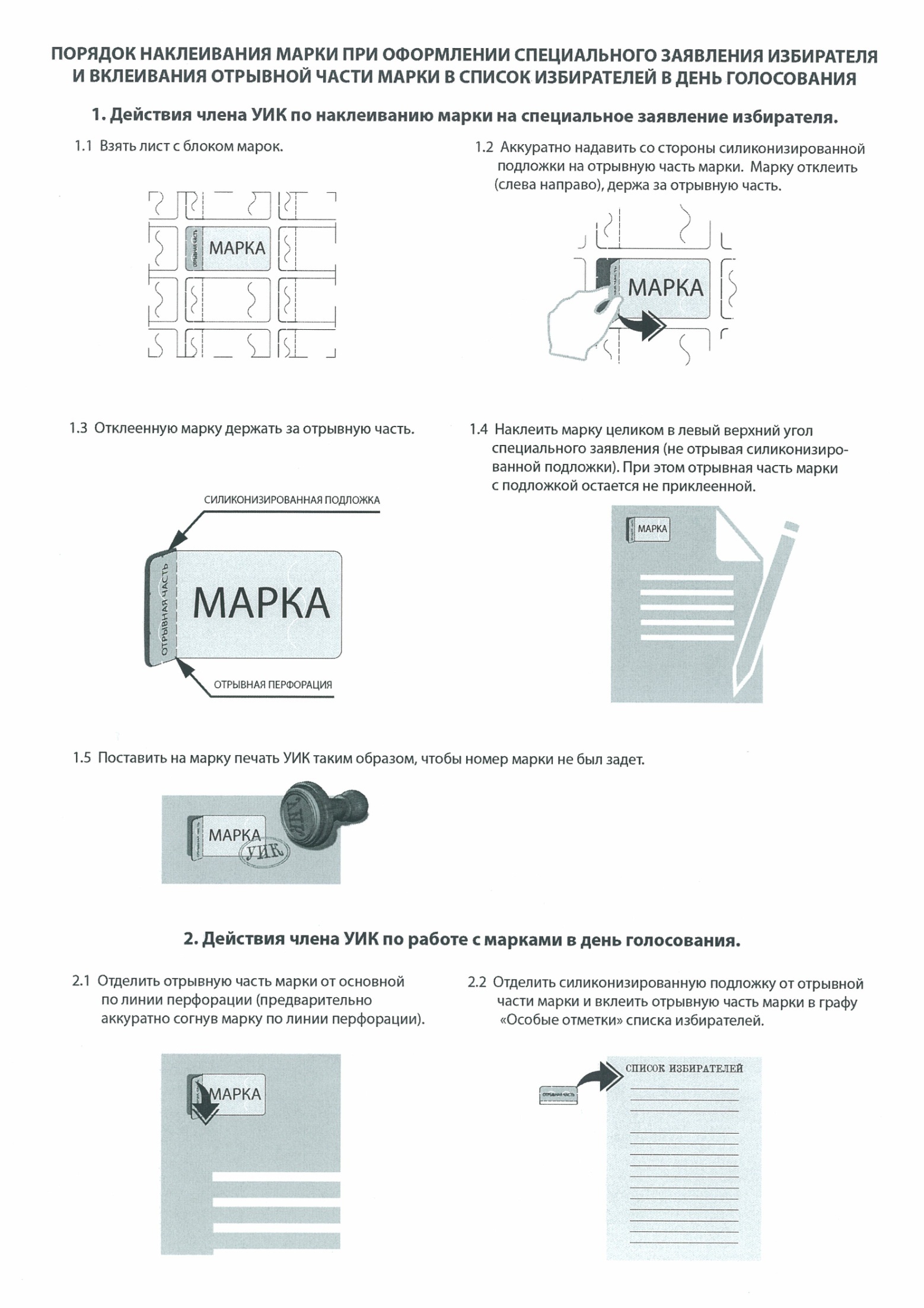 Специальное заявление регистрируется в Журнале регистрации заявлений с проставлением подписи избирателя в соответствующей графе, в графе «Примечание» делается пометка «Специальное заявление» и указывается номер наклеенного на специальное заявление знака (марки). Избиратель исключается из списка избирателей данного избирательного участка, а в графе «Особые отметки» списка избирателей указывается номер наклеенного на специальное заявление знака (марки). Для обеспечения сохранности от повреждения специальное заявление в присутствии избирателя помещается в конверт и передается избирателю.2.4. Работа УИК со специальными знаками (марками) для специальных заявленийСпециальные знаки (марки) используются в целях защиты от подделки специальных заявлений избирателей.Ежедневно в установленный период оформления избирателями специальных заявлений председатель УИК (либо по его поручению заместитель председателя, секретарь, иной член УИК с правом решающего голоса) проверяет имеющиеся в наличии знаки (марки) по количеству и номерам и выдает по ведомости дежурному члену УИК определенное количество знаков (марок), а по окончании дежурства принимает у дежурного члена УИК неиспользованные знаки (марки), проверяя при этом их количество, номера, целостность (сверяет по Журналу регистрации заявлений).Порядок действия УИК в случае утраты знаков (марок)В случае утраты знаков (марок) составляется акт в двух экземплярах, в котором указываются номера утраченных знаков (марок), дата и обстоятельства выявления факта утраты, причина утраты. Один экземпляр акта остается в УИК, а другой передается в ТИК.УИК также принимает решение, в котором на основании акта указываются номера утраченных знаков (марок), обстоятельства выявления факта утраты и причина утраты. Заверенная копия решения незамедлительно передается в ТИК вместе с актом об утрате знаков (марок) для дальнейшей передачи в ИКСРФ и ЦИК России и принятия решения о признании утраченных знаков (марок) недействительными.2.5. Прием заявлений (устных обращений) о голосовании
вне помещения для голосованияУИК обязана обеспечить возможность участия в голосовании избирателям, которые имеют право быть включенными или включены в список избирателей на данном избирательном участке, но не могут по уважительным причинам (по состоянию здоровья, инвалидности) самостоятельно прибыть в помещение для голосования. УИК также обеспечивает возможность участия в голосовании избирателям, которые включены в список избирателей на данном избирательном участке и находятся в местах содержания под стражей подозреваемых и обвиняемых в совершении преступлений.Заявления (устные обращения) о предоставлении возможности проголосовать вне помещения для голосования могут быть поданы (сделаны) в УИК в течение 10 дней до дня голосования и в день голосования не позднее чем за шесть часов до окончания времени голосования, то есть в период с 8 марта 2018 года до 14.00 18 марта 2018 года.При получении письменного заявления избирателя дежурный член УИК регистрирует указанное заявление в реестре и обеспечивает его хранение до окончания дежурства, по окончании дежурства – его передачу секретарю УИК.При регистрации устного обращения в реестре указываются фамилия, имя, отчество избирателя, заявившего о своем желании проголосовать вне помещения для голосования, адрес его места жительства, номер телефона (при наличии), причина, по которой избиратель не сможет прибыть в помещение для голосования, дата и время приема обращения, фамилия, имя, отчество члена УИК, принявшего обращение, а также проставляется подпись члена УИК, принявшего обращение. Если обращение передано при содействии другого лица, в реестре также указываются фамилия, имя, отчество и адрес места жительства, номер телефона (при наличии) этого лица.Члены УИК могут осуществлять проверку уважительности причин, указанных в обращениях (заявлениях) избирателей о желании проголосовать вне помещения для голосования, в таком случае может учитываться устная информация соответствующего избирателя или его родственников, или иных лиц (соседей и т.п.).В качестве уважительной причины члены УИК могут признавать:– состояние здоровья (если избиратель в качестве причины указывает свое состояние здоровья, то это могут быть виды заболеваний, не позволяющие избирателю выйти из дома (температура, повышенное/пониженное давление, переломы и другие травмы, не позволяющие самостоятельно передвигаться, и т.п.), в том числе преклонный возраст;– наличие инвалидности (некоторые виды стойких расстройств функций организма – зрение (слепые и слабовидящие), значительно выраженные нарушения функции нижних конечностей (опорно-двигательного аппарата).УИК вправе признать указанную избирателем причину неуважительной и отказать избирателю в проведении голосования вне помещения для голосования, если, например, заявленная причина не будет соответствовать фактическим обстоятельствам. УИК вправе признать причину неуважительной только на своем заседании.В случае принятия решения об отказе в проведении голосования вне помещения для голосования УИК немедленно извещает об этом избирателя.В случае подачи заявления (устного обращения) о возможности проголосовать вне помещения для голосования лица, находящегося под домашним арестом, следует уведомить об этом ТИК и действовать в соответствии с данными ею указаниями по порядку работы с такими заявлениями (обращениями).2.6. Работа УИК со списком избирателей2.6.1. Основные правила работы со списком избирателейСписок избирателей вместе с заявлениями избирателей передается в УИК 
7 марта 2018 года для ознакомления избирателей и его дополнительного уточнения.Знакомиться со списком избирателей вправе члены УИК как с правом решающего, так и с правом совещательного голоса. Делать копии списка избирателей запрещается.Работа со списком избирателей, ознакомление с ним должны осуществляться с соблюдением требований законодательства о защите персональных данных.Представление избирателям для ознакомления и дополнительного уточнения списка избирателей, рассмотрение заявлений избирателей о внесении уточнений в список избирателей.1. Ознакомление избирателей со списком избирателей проводят члены УИК с правом решающего голоса, которым это поручено согласно распределению обязанностей в УИК, и только в помещении УИК.При ознакомлении со списком избирателей не допускается передача избирателю на руки всего списка избирателей либо отдельных его частей.При ознакомлении избирателя со сведениями о нем в списке избирателей должна обеспечиваться конфиденциальность информации, относящейся к другим избирателям. В этих целях может быть изготовлен трафарет, при накладывании которого на страницу списка избирателей в поле зрения избирателя попадают лишь сведения о нем.2. Гражданин Российской Федерации, обладающий активным избирательным правом, вправе обратиться в УИК с заявлением об устранении любой ошибки или неточности в сведениях о нем, внесенных в список избирателей. Личное письменное заявление избирателя о включении его в список избирателей, об ошибке или неточности в сведениях о нем, внесенных в список, рассматривается УИК в течение 24 часов, а в день голосования – в течение двух часов с момента обращения, но не позднее момента окончания голосования.УИК устраняет ошибку либо неточность в списке избирателей, в том числе включает избирателя в список избирателей, по письменному заявлению избирателя и предъявлении паспорта с отметкой о регистрации по месту жительства на территории избирательного участка. При этом УИК должна проверить, что избиратель:не включен в список избирателей на другом избирательном участке 
(по отметке в списке избирателей «Включен в список избирателей на избирательном участке №»); не признан судом недееспособным;не снят с регистрационного учета по месту жительства в судебном порядке.Каждый гражданин Российской Федерации вправе сообщить в УИК об изменении сведений об избирателях, включенных в список избирателей на соответствующем избирательном участке.Для уточнения списка избирателей и указанных в соответствующем заявлении сведений УИК при необходимости обращается в соответствующую ТИК. ТИК при необходимости уточняет данные сведения в уполномоченных органах. Образец решения УИК о включении в список избирателей прилагается.3. Отклонение заявления избирателя о внесении уточнений в список избирателей осуществляется только по решению УИК (см. образец), в котором в обязательном порядке указывается причина такого отклонения. Заверенная копия этого решения выдается заявителю.Решение УИК об отклонении заявления о внесении уточнений в список избирателей может быть обжаловано избирателем в ТИК либо в суд (по месту нахождения УИК), которые обязаны рассмотреть жалобу (заявление) в трехдневный срок, а за три и менее дней до дня голосования и в день голосования – немедленно.4. В случае если ТИК или судом принято решение об удовлетворении жалобы (заявления) избирателя, дополнение (изменение) в список избирателей вносится УИК немедленно. При этом принятия решения УИК не требуется.2.6.2. Уточнение списка избирателей на основании сведений, представляемых уполномоченными органами, и в связи с заявлениями избирателей1. Список избирателей уточняется на основании поступивших в УИК:официальных документов уполномоченных органов;заявления избирателя о включении его в список избирателей, об ошибке или неточности в сведениях о нем, внесенных в список избирателей;сообщений избирателей об изменениях в сведениях об избирателях;сведений об избирателях, подавших заявления о включении в список избирателей по месту нахождения;заявления избирателя о включении в список избирателей по месту временного пребывания.2. В УИК могут поступить официальные документы от следующих уполномоченных органов: ИКСРФ и/или главы местной администрации – об изменении данных учета избирателей в рамках функционирования Государственной системы регистрации (учета) избирателей, участников референдума;органов, осуществляющих регистрацию актов гражданского состояния, – о регистрации факта смерти избирателя, в том числе на основании решения суда об объявлении гражданина умершим;органов регистрационного учета – о регистрации избирателя по месту жительства на территории избирательного участка либо о снятии его с регистрационного учета по месту жительства, о замене паспорта в связи с изменением фамилии, имени, отчества избирателя, о выдаче паспорта в нарушение установленного порядка;органов (учреждений) уголовно-исполнительной системы – о гражданах, содержащихся в местах лишения свободы по приговору суда;военного комиссара – о гражданах, призванных на военную службу;суда – о вступлении в законную силу решения суда о признании избирателя недееспособным либо недееспособного – дееспособным, а также о включении избирателя в список избирателей;руководителя организации, в которой избиратель временно пребывает, – об убытии избирателя из места временного пребывания;ТИК – об изменении сведений об избирателях, полученных из уполномоченных органов.В случае поступления официальных документов от указанных уполномоченных органов изменения в список избирателей вносятся УИК незамедлительно. При этом принятия решения УИК не требуется.3. В случае если на территории избирательного участка находятся места временного пребывания избирателей (больницы, места содержания под стражей подозреваемых и обвиняемых), а также избиратели из числа военнослужащих, находящиеся вне места расположения воинской части, избиратели, работающие вахтовым методом) либо избирательный участок образован в больнице, месте содержания под стражей подозреваемых и обвиняемых, УИК:доводит до сведения руководителей организаций, в которых избиратели временно пребывают, информацию о порядке включения избирателей в список избирателей по месту временного пребывания на срок, включающий день голосования;принимает личные письменные заявления избирателей о включении в список избирателей по месту временного пребывания не позднее 14.00 по местному времени дня, предшествующего дню голосования;устанавливает факт нахождения избирателя в месте временного пребывания, в том числе путем получения от руководителя организации, в которой избиратель временно пребывает, сведений о месте временного пребывания избирателя на срок, включающий день голосования. Одновременно в УИК передаются личные заявления избирателей о включении их в список избирателей по месту временного пребывания;осуществляет, при необходимости, через ТИК проверку сведений о включении его в список избирателей по месту нахождения;принимает решение о включении избирателей в список избирателей дополнительно, по месту их временного пребывания;направляет в ТИК копию указанного решения, телефонограмму либо смс-сообщение о включении избирателей в список избирателей по месту их временного пребывания для исключения их из списка избирателей избирательного участка, на территории которого находится их место жительства. В отношении каждого избирателя указываются фамилия, имя, отчество, год рождения, адрес места жительства (в соответствии с отметкой в паспорте).4. Дополнительное включение избирателей в список избирателей означает дополнение ранее составленного списка избирателей.Для внесения сведений об избирателях, включаемых в список избирателей дополнительно, УИК использует вкладные листы, при этом номер первой записи на первом вкладном листе должен быть продолжением нумерации строк списка избирателей.5. Исключение избирателя из списка избирателей производится только на основании официальных документов (подтверждения), в том числе сообщения ТИК о включении избирателя в список избирателей на другом избирательном участке, и осуществляется посредством вычеркивания сведений о нем в списке избирателей одной горизонтальной линией. При этом в списке избирателей указывается дата исключения гражданина Российской Федерации из списка избирателей, фамилия и инициалы члена УИК, а также причина такого исключения. Соответствующая запись в списке избирателей заверяется подписью председателя УИК с указанием даты внесения этой подписи. Примеры внесения записей в список избирателей прилагаются.6. При изменении персональных данных избирателя или обнаружении в них ошибки или неточности избиратель исключается из списка и включается в список избирателей дополнительно с продолжением нумерации.Исключение из списка избирателей производится членом УИК путем вычеркивания одной горизонтальной линией данных об избирателе, внесенных в список избирателей (первые четыре графы). При этом в списке избирателей делается соответствующая отметка с указанием даты ее внесения, фамилии и инициалов члена комиссии. Запись заверяется подписью председателя УИК с проставлением даты заверения.7. Документы, на основании которых вносились изменения в список избирателей, хранятся секретарем УИК и после составления протокола УИК об итогах голосования приобщаются к списку избирателей.2.6.3. Исключение из списка избирателей и включение в список избирателей данных об избирателях, подавших заявления о включении в список избирателей по месту нахождения за 45–5 дней до дня голосованияНе позднее чем за один день до дня голосования 16 марта 2018 года ТИК передает УИК:– дополнительные вкладные листы списка избирателей с внесенными в них сведениями об избирателях, подавших заявление о включении в список избирателей по месту нахождения на соответствующем избирательном участке в виде книги списка избирателей с титульным листом (образец прилагается), при этом порядковые номера напротив данных о каждом избирателе ТИК не должны быть проставлены. На титульном листе книги списка избирателей ТИК должно быть указано число избирателей, внесенных в книгу, проставлены подписи председателя и секретаря ТИК и печать ТИК;– Реестр избирателей, подлежащих исключению из списка избирателей по месту жительства; – Реестр избирателей, подавших неучтенные заявления о включении в список избирателей по месту нахождения.Избиратель, подавший заявление о включении в список избирателей по месту нахождения, дополнительно включается в список избирателей путем включения в состав списка избирателей книги списка избирателей, полученном из ТИК. Избиратель, включенный в Реестр избирателей, подлежащих исключению из списка избирателей по месту жительства, полученный УИК из ТИК, исключается УИК из списка избирателей по месту своего жительства не позднее 16 марта 2018 года (пример отметки приведен в строке 9).В случае если в УИК из ТИК поступает информация, что заявление избирателя о включении в список избирателей по месту нахождения аннулировано, то избиратель исключается из списка избирателей (из книги, полученной из ТИК) (пример отметки приведен в строке 11).Исключение из списка избирателей производится членом УИК с правом решающего голоса путем вычеркивания одной горизонтальной линией данных об избирателе, внесенных в список избирателей (первые четыре графы). При этом в списке избирателей делается соответствующая отметка с указанием даты ее внесения, фамилии и инициалов члена УИК, для чего могут использоваться с шестой по восьмую графы списка избирателей. Запись заверяется подписью председателя УИК с проставлением даты заверения.Реестр избирателей, подавших неучтенные заявления, используются в день голосования. ВЫБОРЫ ПРЕЗИДЕНТА РОССИЙСКОЙ ФЕДЕРАЦИИ____________________(дата проведения выборов)______________________________________________________КНИГА СПИСКА ИЗБИРАТЕЛЕЙ№ ____ из _____ со сведениями об избирателях, подавших заявления о включении в список избирателей по месту нахождения за 45–5 дней до дня голосованияпо избирательному участку № _____________________________________________________________________________________________________________________________________________(адрес помещения для голосования избирательного участка: субъект Российской Федерации, район, город, район в городе, поселок, село, улица, дом)В книгу списка избирателей внесено ____________ избирателей.Образец специально выделенных отдельных вкладных листов списка избирателейПримеры внесения записей в список избирателейПолучение УИК из ТИК избирательных бюллетеней и специальных знаков (марок) для избирательных бюллетеней и длязащиты заявлений избирателей от подделкиПолучение избирательных бюллетенейУИК получает избирательные бюллетени от ТИК в количестве, установленном решением ТИК. В УИК при получении избирательных бюллетеней через организацию, оказывающую услуги по доставке, проверяется целостность упаковки, соответствие фактического количества пачек и количества избирательных бюллетеней, указанных на пачках, количеству, указанному в акте. После этого производится вскрытие пачек и обязательный поштучный пересчет избирательных бюллетеней. После чего председатель УИК (в его отсутствие – заместитель председателя либо секретарь), не менее двух членов УИК с правом решающего голоса и представитель организации, оказывающей услуги по доставке, подписывают три экземпляра акта, полученных вместе с избирательными бюллетенями, указывают дату получения избирательных бюллетеней и заверяют все экземпляры акта соответствующими печатями. Один экземпляр акта остается в УИК, один экземпляр – у представителя организации, оказывающей услуги по доставке, а один незамедлительно направляется в ТИК.В УИК при получении избирательных бюллетеней непосредственно от ТИК проверяется соответствие фактического количества упакованных пачек и указанного на пачках количества передаваемых в них избирательных бюллетеней количеству пачек и избирательных бюллетеней, указанных в акте, после чего производится вскрытие пачек и обязательный поштучный пересчет избирательных бюллетеней. Председатель УИК (в его отсутствие – заместитель председателя либо секретарь) и не менее двух членов УИК с правом решающего голоса подписывают два экземпляра акта и заверяют печатью УИК. Один экземпляр акта остается в УИК, а другой – в соответствующей ТИК.В случае если после поштучного пересчета УИК установлено, что количество полученных избирательных бюллетеней превышает количество избирательных бюллетеней, указанных в соответствующих актах, лишние избирательные бюллетени незамедлительно передаются в ТИК по акту. Акт составляется в двух экземплярах и подписывается председателем УИК (в его отсутствие – заместителем председателя либо секретарем) и не менее чем двумя членами УИК с правом решающего голоса и заверяются печатью УИК. Один экземпляр акта остается в УИК, а один передается в ТИК.При передаче избирательных бюллетеней из ТИК в УИК (пункт 13 статьи 67 Федерального закона № 19-ФЗ) вправе присутствовать члены указанных избирательных комиссий с правом решающего голоса, а также лица, указанные в пункте 5 статьи 23 Федерального закона № 19-ФЗ. ТИК обязана оповестить указанных лиц о дате, времени и месте передачи избирательных бюллетеней и предоставить им возможность присутствовать при проведении указанной передачи. При этом каждое из перечисленных лиц вправе подписать акт, составляемый при передаче избирательных бюллетеней.2.7.2. Получение специальных знаков (марок)для защиты избирательных бюллетенейКоличество специальных знаков (марок), передаваемых в УИК, должно соответствовать количеству передаваемых избирательных бюллетеней.При получении знаков (марок) через организацию, оказывающую услуги по доставке, проверяется целостность упаковки, соответствие фактического количества пачек со знаками (марками), количества и номеров листов и количества знаков (марок), указанных на пачках, количеству и номерам, указанным в акте.После чего председатель УИК (в его отсутствие – заместитель председателя или секретарь), не менее двух членов УИК с правом решающего голоса и представитель организации, оказывающей услуги по доставке, подписывают три экземпляра акта, полученных вместе со знаками (марками), указывают дату получения знаков (марок) и заверяют все экземпляры акта соответствующими печатями. Один экземпляр акта остается в УИК, один экземпляр – у представителя организации, оказывающей услуги по доставке, а один экземпляр незамедлительно направляется в ТИК.При получении знаков (марок) от ТИК в УИК непосредственно представители УИК при получении знаков (марок) в ТИК проверяют соответствие фактического количества пачек со знаками (марками), количества листов и их номеров, количества знаков (марок) количеству и номерам, указанным в акте и на пачках.После чего два экземпляра акта подписываются председателем ТИК (в его отсутствие – заместителем председателя или секретарем) и не менее чем двумя членами ТИК с правом решающего голоса, а также председателем УИК (в его отсутствие – заместителем председателя или секретарем), не менее чем двумя членами УИК с правом решающего голоса и заверяются печатью УИК и ТИК. Один экземпляр акта остается в ТИК, а один – в УИК.Ответственность за соблюдение сроков передачи избирательных бюллетеней и специальных знаков (марок) для защиты избирательных бюллетеней, порядка передачи и получения, а также сохранность указанных избирательных документов несут председатели ТИК и УИК, осуществляющие их передачу, получение и хранение.2.7.3. Получение специальных знаков (марок) для защиты от подделки заявлений избирателяПри получении знаков (марок) от ТИК в УИК (как через организацию, оказывающую услуги по доставке, так и самостоятельно) в обязательном порядке производится их поштучный пересчет, при котором проверяется фактическое количество пачек со знаками (марками), листов со знаками (марками), количество знаков (марок), а также сверяются номера полученных знаков (марок) с номерами, указанными на пачках и в акте.При получении УИК знаков (марок) от организации, оказывающей услуги по доставке, председатель УИК (а в его отсутствие – заместитель председателя или секретарь), не менее двух членов УИК с правом решающего голоса и представитель организации, оказывающей услуги по доставке, подписывают три экземпляра акта, полученных вместе со знаками (марками), и заверяют все экземпляры акта соответствующими печатями. Один экземпляр акта остается в УИК, один экземпляр – у представителя организации, оказывающей услуги по доставке, а один экземпляр незамедлительно направляется в ТИК.При самостоятельном получении знаков (марок) УИК от ТИК председатель УИК (а в его отсутствие – заместитель председателя или секретарь) и не менее двух членов УИК с правом решающего голоса подписывают все экземпляры акта и заверяют печатью УИК. Один экземпляр акта вместе с марками остается в УИК, один передается в ТИК.2.8. Работа с отдельными категориями избирателейУИК должна учитывать особенности организации работы с отдельными категориями избирателей в случае, если они голосуют на избирательном участке.Условно можно определить следующие отдельные направления работы: обеспечение избирательных прав граждан с инвалидностью; обеспечение избирательных прав военнослужащих;обеспечение избирательных прав граждан, находящихся в местах временного пребывания (больницах, санаториях, домах отдыха, на вокзалах, в аэропортах, местах содержания под стражей подозреваемых и обвиняемых и других местах временного пребывания).В целях наиболее полного получения информации о голосующих избирателях, а также организации их информирования (передачи информационных материалов, полученных из ТИК) необходимо установить взаимодействие с руководителями обществ инвалидов, органами соцзащиты, командирами воинских частей, руководителями организаций, где избиратели временно пребывают.Отдельное внимание уделяется подготовительной работе по обеспечению избирательных прав граждан с инвалидностью. Эта работа включает в себя:прием заявлений (устных обращений) избирателей о предоставлении им возможности проголосовать вне помещения для голосования;уточнение сведений о способах голосования (дома или в помещении для голосования) и видах необходимой помощи (вызов социального такси, наличие пандусов и т.п.);подготовку помещения УИК в целях его доступности гражданам с инвалидностью (обеспечение, при необходимости, специальным технологическим оборудованием, увеличительными стеклами (лупами), дополнительным освещением, трафаретами для заполнения избирательных бюллетеней), проработку вопроса о необходимости дежурства в день голосования социальных работников, волонтеров, лиц, владеющих жестовым языком, и т.д.2.9. Контроль за проведением предвыборной агитации на территории избирательного участкаПонятие предвыборной агитацииВ соответствии с подпунктом 5 пункта 1 статьи 22 Федерального закона № 19-ФЗ УИК контролирует соблюдение на территории избирательного участка порядка проведения предвыборной агитации.Предвыборной агитацией признается деятельность, осуществляемая в период избирательной кампании и имеющая целью побудить или побуждающая избирателей к голосованию за кандидата, кандидатов или против него (них).Компетенция УИКУИК контролирует соблюдение на территории избирательного участка: правил распространения агитационных материалов;запрета на проведение предвыборной агитации в день, предшествующий дню голосования, и в день голосования;запрета на подкуп избирателей и других ограничений, установленных в статье 56 Федерального закона № 19-ФЗ.Правила распространения агитационных материаловПечатные агитационные материалы – плакаты, листовки, буклеты и т.п. могут быть размещены в специально отведенных для этой цели органами местного самоуправления местах. Органы местного самоуправления по предложению ИКСРФ или ТИК не позднее чем за 30 дней до дня голосования обязаны выделить и оборудовать на территории каждого избирательного участка специальные места для размещения предвыборных печатных агитационных материалов. Указанные места должны быть удобны для посещения избирателями и располагаться таким образом, чтобы избиратели могли прочесть размещенную информацию. УИК следует получить в ТИК список мест, выделенных для размещения указанных агитационных материалов.Агитационные материалы могут быть размещены в других местах при соблюдении следующих установленных законом условий:•	агитационные материалы могут размещаться в помещениях, на зданиях, сооружениях и иных объектах только с согласия и на условиях собственников, владельцев указанных объектов. Размещение агитационных материалов на объекте, находящемся в государственной или муниципальной собственности либо в собственности организации, имеющей на день официального опубликования (публикации) решения о назначении выборов в своем уставном (складочном) капитале долю (вклад) Российской Федерации, субъектов Российской Федерации и (или) муниципальных образований, превышающую (превышающий) 30 процентов, осуществляется на равных условиях для всех кандидатов, избирательных объединений;•	запрещается размещать печатные агитационные материалы на памятниках, обелисках, зданиях, сооружениях и в помещениях, имеющих историческую, культурную или архитектурную ценность, а также в зданиях, в которых размещены избирательные комиссии, помещения для голосования, и на расстоянии менее 50 метров от входа в них.В решении вопросов о том, какие именно объекты имеют историческую, культурную или архитектурную ценность, необходимо руководствоваться Федеральным законом от 25 июня 2002 года № 73-ФЗ «Об объектах культурного наследия (памятниках истории и культуры) народов Российской Федерации».Все печатные и аудиовизуальные агитационные материалы должны содержать наименование, юридический адрес и идентификационный номер налогоплательщика организации (фамилию, имя, отчество лица и наименование субъекта Российской Федерации, района, города, иного населенного пункта, где находится его место жительства), изготовившей (изготовившего) данные материалы, наименование организации (фамилию, имя, отчество лица), заказавшей (заказавшего) их, а также информацию о тираже и дате выпуска этих материалов и указание об оплате их изготовления из средств соответствующего избирательного фонда.Правоохранительные органы обязаны принимать меры по предотвращению изготовления подложных и незаконных предвыборных печатных, аудиовизуальных и иных агитационных материалов и их изъятию, устанавливать изготовителей указанных материалов и источник их оплаты, а также незамедлительно информировать соответствующую избирательную комиссию о выявленных фактах и принятых мерах.Нарушение сроков проведения предвыборной агитацииРаспространение агитационных материалов, равно как и проведение предвыборной агитации иными методами в день голосования и в день, предшествующий ему, запрещается.Из этого правила имеется следующее исключение: агитационные печатные материалы (листовки, плакаты и другие материалы), ранее изготовленные в соответствии с законом и размещенные в установленном законом порядке на специально отведенных для этого местах, рекламных конструкциях и иных стабильно размещенных объектах, могут сохраняться в день голосования на прежних местах.При обнаружении фактов ведения на территории избирательного участка противоправной предвыборной агитации, нарушения порядка и правил распространения агитационных материалов УИК принимает решение:об установлении факта нарушения предусмотренных законом порядка и правил проведения предвыборной агитации;o передаче материалов, находящихся в распоряжении УИК, в том числе противоправных предвыборных агитационных материалов, правоохранительным органам;об обращении в правоохранительные органы для пресечения противоправной агитационной деятельности, об изъятии незаконных агитационных материалов и о привлечении лиц к ответственности в соответствии с законодательством Российской Федерации.Правоохранительные органы обязаны принимать меры по пресечению противоправной агитационной деятельности, незамедлительно информировать соответствующую избирательную комиссию о выявленных фактах и принятых мерах.В частности, подлежит пресечению со стороны сотрудника полиции агитация в помещении для голосования в день голосования. Если какой-либо гражданин в помещении для голосования проводит предвыборную агитацию, председатель УИК обращается к сотруднику полиции с требованием пресечь незаконную агитационную деятельность.Сотрудник полиции вправе принять меры по привлечению указанного гражданина к административной ответственности по статье 5.10 КоАП РФ за проведение предвыборной агитации вне агитационного периода.Недопустимость подкупа избирателейНеобходимо учитывать, что в соответствии с пунктом 2 статьи 56 Федерального закона № 19-ФЗ при проведении выборов Президента Российской Федерации кандидатам, их доверенным лицам и уполномоченным представителям по финансовым вопросам, политическим партиям, их доверенным лицам и уполномоченным представителям, иным лицам и организациям при проведении предвыборной агитации запрещается осуществлять подкуп избирателей: вручать им денежные средства, подарки и иные материальные ценности, кроме как за выполнение организационной работы, сбор подписей избирателей, участие в проведении предвыборной агитации; производить вознаграждение избирателей, выполнявших указанную организационную работу, осуществлявших сбор подписей, участвовавших в предвыборной агитации, в зависимости от итогов голосования или обещать произвести такое вознаграждение; проводить льготную распродажу товаров, бесплатно распространять любые товары, за исключением агитационных материалов, которые специально изготовлены для избирательной кампании и стоимость которых не превышает 100 рублей за единицу продукции; оказывать услуги безвозмездно или на льготных условиях, а также воздействовать на избирателей посредством обещания им денежных средств, ценных бумаг и других материальных благ (в том числе по итогам голосования).При поступлении информации о подкупе избирателей УИК обращается к представителю полиции, который должен обеспечить пресечение незаконной агитации, принять меры по составлению в отношении нарушителя протокола по статье 5.16 КоАП, предусматривающей ответственность за подкуп избирателей, уведомить УИК о принятых мерах. О данном факте и о принятых мерах УИК незамедлительно информирует ТИК.2.10. Рассмотрение УИК обращений граждан, в том числе жалоб (заявлений) на нарушения Федерального закона № 19-ФЗ при голосовании и подсчете голосовУИК обязана рассмотреть поступившие обращения граждан, в том числе жалобы (заявления) на нарушения закона, проводить проверки по этим обращениям. Обращения (жалобы, заявления) подаются в УИК через председателя или секретаря УИК. Председатель или секретарь УИК обязан принять письменное обращение (жалобу, заявление) и по требованию заявителя поставить на предоставленной заявителем копии обращения (жалобы, заявления) отметку о дате и времени его получения, а также свою подпись с расшифровкой. Отказ в принятии обращения (жалобы, заявления) может быть обжалован в ТИК или в суд.Гражданину, направившему обращение (жалобу, заявление), необходимо дать письменный ответ. Срок рассмотрения обращения (жалобы, заявления) – пять дней, но не позднее дня, предшествующего дню голосования (если требуется дополнительная проверка – 10 дней).По обращениям (жалобам, заявлениям), поступившим в день голосования или в день, следующий за днем голосования, ответ должен быть дан немедленно, до установления итогов голосования.Обращение (жалоба, заявление) подается в письменном виде.Обращения (жалобы, заявления), поданные до дня голосования, регистрируются в журнале входящих документов.Обращения (жалобы, заявления) на нарушения Федерального закона «Об основных гарантиях избирательных прав и права на участие в референдуме граждан Российской Федерации», Федерального закона «О выборах Президента Российской Федерации» при голосовании и подсчете голосов регистрируются в реестре учета таких обращений (жалоб, заявлений), поступивших в УИК в день голосования до окончания подсчета голосов. В этом же реестре указывается и результат рассмотрения обращения (жалобы, заявления). Данный реестр прилагается к первому экземпляру протокола УИК об итогах голосования. При рассмотрении обращения (жалобы, заявления) в день голосования председатель УИК поручает секретарю или иному члену УИК изучить его и внести предложение о разрешении обращения (жалобы, заявления) по существу, направлении его для рассмотрения по принадлежности, в том числе, при необходимости, в правоохранительные органы. По результатам рассмотрения готовится проект ответа (решения) УИК.Для рассмотрения обращения (жалобы, заявления) и проекта ответа (решения) УИК председатель УИК объявляет членам УИК об открытии заседания УИК.На заседании УИК при рассмотрении обращения (жалобы, заявления) имеет право присутствовать заявитель.Член УИК, изучивший обращение (жалобу, заявление), оглашает его содержание и предлагает членам УИК, а также лицу, подавшему обращение (жалобу, заявление), обсудить обращение и принять по нему мотивированное решение (дать ответ заявителю).По результатам рассмотрения обращения (жалобы, заявления) председатель УИК проводит голосование по проекту данного решения (ответа).Решение (ответ) изготавливается в двух экземплярах.Один экземпляр решения (ответа) вручается лицу, подавшему обращение (жалобу, заявление). Второй экземпляр вместе с текстом соответствующего обращения (жалобы, заявления) прилагается к первому экземпляру протокола УИК об итогах голосования. Копия решения (ответа) может прилагаться к протоколу итогового заседания УИК. При проведении итогового заседания УИК председатель УИК оглашает общее количество обращений (жалоб, заявлений) о нарушении избирательного законодательства, поступивших в УИК в день голосования и при подсчете голосов, и общее количество принятых по этим обращениям (жалобам, заявлениям) решений. Если какие-либо обращения (жалобы, заявления) о нарушении избирательного законодательства не были рассмотрены, комиссия рассматривает их на итоговом заседании УИК.Сведения о количестве поступивших в участковую избирательную комиссию в день голосования и до окончания подсчета голосов избирателей жалоб заявлений вносятся в протокол УИК об итогах голосования.2.11. Информирование избирателей о выборахУИК обязана информировать избирателей:– об адресе и номере телефона УИК, времени ее работы, а также о дне, времени и месте голосования;– о порядке, сроках подачи заявления о включении в список избирателей по месту нахождения и графике их приема;– о возможности организации голосования вне помещения голосования;– о возможности ознакомиться со списком избирателей, а также о праве избирателя обратиться в УИК с заявлением о включении его в список избирателей по месту нахождения, о любой ошибке или неточности в сведениях о нем, внесенных в список избирателей;– о зарегистрированных кандидатах.УИК осуществляет информирование избирателей посредством:– размещения объявлений и иных информационных материалов в местах, доступных для избирателей на территории избирательного участка;– размещения информационных материалов в помещении для голосования;– распространения информационных материалов среди избирателей.УИК при подготовке плана работы по информационному обеспечению выборов в целях повышения уровня доступности информации должна предусмотреть необходимые меры по информированию избирателей, являющихся инвалидами.УИК может распространять информационные материалы среди соответствующих категорий избирателей как самостоятельно, так и с привлечением органов социальной защиты населения, организаций социального обслуживания, общественных организаций инвалидов, специальных библиотек для слепых, иных организаций, размещая их (по согласованию) в местах, наиболее часто посещаемых инвалидами всех категорий (органы социальной защиты населения, организации социального обслуживания, отделения Пенсионного фонда Российской Федерации, поликлиники, аптеки, библиотеки, социальные магазины и др.).Рекомендуется заблаговременно доводить до избирателей, являющихся инвалидами, информацию о возможных формах и способах голосования, предусмотренных законодательством о выборах: возможности подать заявление о включении избирателя в список избирателей по месту нахождения, в том числе на дому, о голосовании вне помещения для голосования, а также голосовании с помощью других лиц.2.12. Профилактика конфликтов на территории избирательного участкаКонфликты могут возникнуть на разных стадиях подготовки и проведения выборов. И причины возникновения конфликтов могут быть разными – это и ошибка, допущенная членом УИК, и низкая информированность участников избирательного процесса, и специально разыгранные демонстративные действия в целях привлечения внимания и нарушения морального равновесия членов УИК.Помните, что успех общения во многом определяется:1)	психологической подготовкой члена УИК;2)	информированностью члена УИК.Чтобы приступить к разрешению конфликта, необходимо снизить уровень негативных эмоций, переживаемых по отношению к оппоненту. Не стоит концентрировать свое внимание на негативных эмоциях, жестах, возможно, оскорбительном тоне оппонента. Важно понять проблему, суть претензии, из-за которой возник конфликт.Не спешите сразу разъяснять оппоненту нормы закона, регулирующие порядок той или иной избирательной процедуры. Зачастую люди, вступающие  в конфликт, изначально чувствуют за собой правоту и стремятся, по их твердому убеждению, навести порядок, уличить членов избирательной комиссии в неправомерных действиях, потребовать исполнения своих законных прав. До человека, находящегося в возбужденном состоянии, сложно донести информацию, которая поможет разрешить конфликтную ситуацию, а нравоучительный тон способен усилить конфликт.Поэтому в первую очередь важно уменьшить негативные эмоции противоположной стороны. Рекомендуется использовать для этого следующие приемы:– положительная оценка некоторых действий оппонента;– уравновешенное собственное поведение;– готовность идти на компромисс;– обращение к третьей стороне, которая авторитетна для оппонента.В критический момент председатель УИК должен вмешаться в конфликт между членом УИК и другим участником избирательного процесса либо должным образом отреагировать на претензии в адрес комиссии или в свой адрес.Старайтесь придерживаться следующих общих рекомендаций о поведении в конфликтной ситуации:1. Главное – не допустить перехода стадии вопросов, замечаний, возражений и претензий, относящихся к содержательной части разговора, в спор или межличностную конфронтацию (конфликт отношений);2. Держитесь содержательной части разговора, конкретных фактов;3. Дайте оппоненту высказаться, не перебивайте его;4. Признайтесь в том, в чем были, возможно, неправы;5. Не нападайте и не обвиняйте оппонента. Это всегда вызывает сильную защитную реакцию и провоцирует противодействие и агрессивность;6. Сообщите, что вы готовы решить возникшую проблему;7. Предлагайте варианты решения проблемы, давайте разъяснения в виде четко структурированной информации.№п/пНаименование документов, содержащихся в методическом материалек разделам № 1 и № 2 Рабочего блокнота УИК Примечание Номер стр.11. Подготовка к работе УИК421.1. Основные действия председателя УИК в ходе избирательной кампании для подготовки к работе УИК (до начала работы по информированию избирателей)63Инструкция о мерах пожарной безопасности в помещении для голосования841.2. Заключение УИК гражданско-правовых договоров165Договор аренды транспортного средства (с экипажем)Образец176Акт № 1 приема-передачи транспортного средства (с экипажем)Образец217Акт № 2 приема-передачи транспортного средства (с экипажем)Образец228Согласие на обработку персональных данныхОбразец приложения к договору аренды транспортного средства (с экипажем)239Договор на оказание услуг, связанных с подготовкой и проведением выборов Образец2410Акт приемки оказанных услугОбразец2711Согласие на обработку персональных данныхОбразец приложения к договору на оказание услуг2812Договор на выполнение работ, связанных с подготовкой и проведением выборов Образец2913Акт приемки выполненных работОбразец3214Согласие на обработку персональных данныхОбразец приложения к договору на выполнение работ33152. Работа УИК с момента начала осуществления избирательных действий до дня, предшествующего дню голосования34162.1. Прием и оформление заявлений о включении избирателей в список избирателей по месту нахождения в период с 25 февраля по 12 марта 2018 года35172.2. Прием заявлений у маломобильных граждан о голосовании по месту нахождения 3818Заявление избирателя Образец 40192.3. Порядок оформления в УИК специальных заявлений о включении избирателей в список избирателей по месту нахождения в период с 13 марта по 17 марта 2018 года.Подготовка УИК к оформлению специальных заявлений4120Порядок работы УИК по оформлению специальных заявлений 42212.4. Работа УИК со специальными знаками (марками) для специальных заявлений45222.5. Прием заявлений (устных обращений) о голосовании вне помещения для голосования47232.6. Работа УИК со списком избирателей2.6.1. Основные правила работы со списком избирателей49242.6.2. Уточнение списка избирателей на основании сведений, представляемых уполномоченными органами, и в связи с заявлениями избирателей51252.6.3. Исключение из списка избирателей и включение в список избирателей данных об избирателях, подавших заявления о включении в список избирателей по месту нахождения за 45–5 дней до дня голосования (примеры внесения записей в список избирателей)54262.7.  Получение УИК из ТИК избирательных бюллетеней и специальных знаков (марок) для избирательных бюллетеней и для защиты заявлений избирателей от подделки 2.7.1. Получение избирательных бюллетеней59272.7.2. Получение специальных знаков (марок) для защиты избирательных бюллетеней60282.7.3. Получение специальных знаков (марок) для защиты от подделки заявлений избирателя61292.8. Работа с отдельными категориями избирателей62302.9. Контроль за проведением предвыборной агитации на территории избирательного участка63312.10. Рассмотрение УИК обращений граждан, в том числе жалоб (заявлений) на нарушения Федерального закона № 19-ФЗ при голосовании и подсчете голосов66322.11. Информирование избирателей о выборах 68332.12. Профилактика конфликтов на территории  избирательного участка69СОГЛАСОВАНОРуководитель объекта_____________________________     ________ 20__     подпись                датаУТВЕРЖДАЮПредседатель участковой избирательной комиссии избирательного участка № _______________    ________20__                     подпись                 дата№п/пФамилия, имя, отчествоПодписьДатаЗаявление может быть поданоЗаявление может быть поданоВид заявленияВ Уполномоченный многофункциональный центр предоставления государственных и муниципальных услуг (МФЦ)с 31 января по 12 марта 2018 годаЗаявление Через «Единый портал государственных и муниципальных услуг (функций)» (ЕПГУ)с 31 января по 12 марта 2018 годаЗаявление В любую ТИКс 31 января по 12 марта 2018 годаЗаявление В любую УИКс 25 февраля по 12 марта 2018 годаЗаявление В УИК по месту жительства избирателяс 13 марта и не позднее 14.0017 марта 2018 годаСпециальное заявление со специальным знаком (маркой)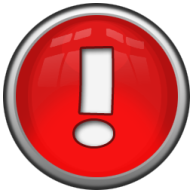 Член УИК при необходимости помогает избирателю определить избирательный участок, на котором данный избиратель желает проголосовать по месту нахождения (для этого, в случае отсутствия доступа в сеть Интернет, звонит в УИК либо ТИК, либо в информационно-справочный центр ЦИК России по телефону: 8-800-707-20-18).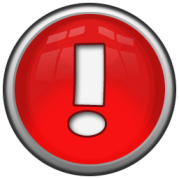 Специальные знаки (марки) являются документами строгой отчетности, имеют единую нумерацию на территории Российской Федерации. Специальные знаки (марки) изготавливаются и подлежат учету, в том числе при их передаче комиссиями, в соответствии с порядком, определенным ЦИК России.Ответственность за получение и хранение специальных знаков (марок) несет председатель УИК..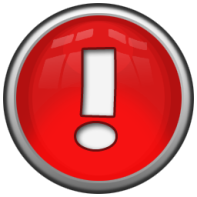     17 марта 2018 года после 14.00 по местному времени неиспользованные знаки (марки), находящиеся на листах, погашаются путем их перечеркивания и проставления на оборотной стороне каждого листа подписи председателя соответствующей УИК (в его отсутствие – заместителя председателя или секретаря), заверяются печатью УИК и хранятся в порядке, установленном ИКСРФ..    Акт составляется в двух экземплярах. Один экземпляр акта остается в УИК, а другой передается в ТИК вместе с первым экземпляром протокола УИК об итогах голосования..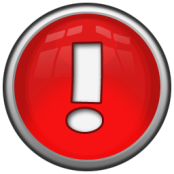     Сведения о количестве неиспользованных знаков (марок) для специальных заявлений сообщаются в ТИК не позднее 15.00 по местному времени 17 марта 2018 года..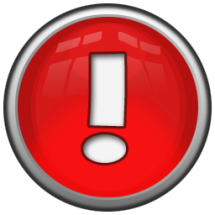 Порядок действия УИК в случае использования всех знаков (марок)    В случае если все полученные знаки (марки) использованы, УИК направляет в ТИК мотивированный запрос о выделении дополнительного количества знаков (марок). Передача дополнительного количества знаков (марок) из резерва ТИК в УИК производится на основании решения ТИК по акту...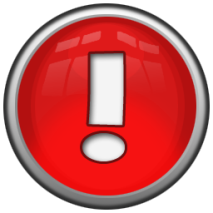 Порядок действия УИК в случае порчи знаков (марок)    В случае порчи знаков (марок) при их использовании составляется акт в двух экземплярах, в котором указывается количество, номера испорченных знаков (марок) и причина их порчи. Один экземпляр акта остается в УИК, а другой передается в ТИК. Испорченные знаки (марки) погашаются путем перечеркивания и прикладываются к тому экземпляру акта, который передается в ТИК вместе с первым экземпляром протокола УИК об итогах голосования.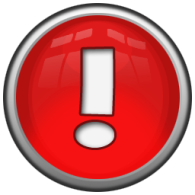 Все поданные в УИК избирателями заявления (устные обращения), в том числе переданные при содействии других лиц, непосредственно в день их подачи в УИК регистрируются в специальном реестре, который по окончании голосования хранится вместе со списком избирателей. Регистрацию заявлений (устных обращений) проводят члены УИК с правом решающего голоса, осуществляющие дежурство в помещении УИК по графику, утвержденному решением УИК.ОбразецЭкземпляр № ____ПРЕДСЕДАТЕЛЬ территориальной ИЗБИРАТЕЛЬНОЙ КОМИССИИ____________________________________________________________________________________________________________________________________(подпись)(подпись)(фамилия, инициалы)(фамилия, инициалы)Секретарь территориальной ИЗБИРАТЕЛЬНОЙ КОМИССИИ________________________________________________________________________________________________________________________________________(подпись)(подпись)(фамилия, инициалы)(фамилия, инициалы)МПМПИЗБИРАТЕЛЬНЫЙ УЧАСТОК № _______________ИЗБИРАТЕЛЬНЫЙ УЧАСТОК № _______________ИЗБИРАТЕЛЬНЫЙ УЧАСТОК № _______________ИЗБИРАТЕЛЬНЫЙ УЧАСТОК № _______________ИЗБИРАТЕЛЬНЫЙ УЧАСТОК № _______________Примеры заполнения вкладного листа списка избирателей СТРАНИЦА № 1Примеры заполнения вкладного листа списка избирателей СТРАНИЦА № 1Примеры заполнения вкладного листа списка избирателей СТРАНИЦА № 1Примеры заполнения вкладного листа списка избирателей СТРАНИЦА № 1_____________________________________________________________________________________________________________________________________________________________________________________________________________________________________________________________________________________________________________________________________КНИГА № 1КНИГА № 1КНИГА № 1КНИГА № 1(субъект Российской Федерации, общая часть адреса места жительства)(субъект Российской Федерации, общая часть адреса места жительства)(субъект Российской Федерации, общая часть адреса места жительства)(субъект Российской Федерации, общая часть адреса места жительства)(субъект Российской Федерации, общая часть адреса места жительства)№ отметки№п/пФамилия, имя, отчестВоГод рождения(в ВОЗРАСТЕ 18 лет –ДОПОЛНИТЕЛЬНОДЕНЬ И МЕСЯЦрождения)Адрес места ЖИТЕЛЬСТВАСерия и номер (НОМЕР) паспорта или документа, заменяющего паспорт гражданинаСерия и номер (НОМЕР) паспорта или документа, заменяющего паспорт гражданинаПодпись избирателя ЗА полученНЫЙ избирательнЫЙ бюллетенЬ на ВЫБОРАхПРЕЗИДЕНТА рОССИЙСКОЙ ФЕДЕРАЦИИПОДПИСЬ ЧЛЕНАИЗБИРАТЕЛЬНОЙКОМИССИИ, ВЫДАВШЕГОИЗБИРАТЕЛЬНЫЙБЮЛЛЕТЕНЬОсобые отметки1№Фамилия, имя, отчествоГод рожденияАдрес места жительства Исключен в связи со смертьюИсключен в связи со смертьюДата внесения записи, фамилия и инициалы члена УИК, подпись председателя УИК, дата заверения2№Фамилия, имя, отчествоГод рожденияАдрес места жительства Исключен в связи со снятием с регистрации по месту жительстваИсключен в связи со снятием с регистрации по месту жительстваДата внесения записи, фамилия и инициалы члена УИК, подпись председателя УИК, дата заверения3№Фамилия, имя, отчествоГод рожденияАдрес места жительства Исключен в связи с призывом на военную службуИсключен в связи с призывом на военную службуДата внесения записи, фамилия и инициалы члена УИК, подпись председателя УИК, дата заверения4№Фамилия, имя, отчествоГод рожденияАдрес места жительства Исключен в связи с признанием судом недееспособнымИсключен в связи с признанием судом недееспособнымДата внесения записи, фамилия и инициалы члена УИК, подпись председателя УИК, дата заверения5№Фамилия, имя, отчествоГод рожденияАдрес места жительства Исключен в связи с отбыванием наказания в местах лишения свободыИсключен в связи с отбыванием наказания в местах лишения свободыДата внесения записи, фамилия и инициалы члена УИК, подпись председателя УИК, дата заверения6№Фамилия, имя, отчествоГод рожденияАдрес места жительства Исключен в связи с выбытием из места временного пребыванияИсключен в связи с выбытием из места временного пребыванияДата внесения записи, фамилия и инициалы члена УИК, подпись председателя УИК, дата заверения7№Фамилия, имя, отчествоГод рожденияАдрес места жительства Исключен в связи с включением по месту временного пребывания на избирательном участке № _____, наименование субъекта Российской ФедерацииИсключен в связи с включением по месту временного пребывания на избирательном участке № _____, наименование субъекта Российской ФедерацииДата внесения записи, фамилия и инициалы члена УИК, подпись председателя УИК, дата заверения8№Фамилия, имя, отчествоГод рожденияАдрес места жительства Изменились данные избирателя. Включен дополнительно под №______Изменились данные избирателя. Включен дополнительно под №______Дата внесения записи, фамилия и инициалы члена УИК, подпись председателя УИК, дата заверения9№Фамилия, имя, отчествоГод рожденияАдрес места жительства Исключен в связи с подачей заявления о голосовании по месту нахождения на избирательном участке №____Исключен в связи с подачей заявления о голосовании по месту нахождения на избирательном участке №____Дата внесения записи, фамилия и инициалы члена УИК, подпись председателя УИК, дата заверения10№Фамилия, имя, отчествоГод рожденияАдрес места жительства Исключен в связи с оформлением специального заявленияИсключен в связи с оформлением специального заявленияМарка № ___, дата внесения записи, фамилия и инициалы члена УИК, подпись председателя УИК, дата заверения11№Фамилия, имя, отчествоГод рожденияАдрес места жительства Исключен в связи с аннулированием заявления по месту нахожденияИсключен в связи с аннулированием заявления по месту нахожденияДата внесения записи, фамилия и инициалы члена УИК, подпись председателя УИК, дата заверения12№Фамилия, имя, отчествоГод рожденияАдрес места жительства Исключен в связи с включением по месту жительстваИсключен в связи с включением по месту жительстваДата внесения записи, фамилия и инициалы члена УИК, подпись председателя УИК, дата заверенияИЗБИРАТЕЛЬНЫЙ УЧАСТОК № _______________СТРАНИЦА № 1№ отметки№п/пФамилия, имя, отчестВоГод рождения(в ВОЗРАСТЕ 18 лет –ДОПОЛНИТЕЛЬНОДЕНЬ И МЕСЯЦрождения)Адрес места ЖИТЕЛЬСТВА1Серия и номер (НОМЕР) паспорта или документа, заменяющего паспорт гражданинаПодпись избирателя ЗА полученНЫЙ избирательнЫЙ бюллетенЬ на ВЫБОРАхПРЕЗИДЕНТА РОССИЙСКОЙ ФЕДЕРАЦИИПОДПИСЬ ЧЛЕНАИЗБИРАТЕЛЬНОЙКОМИССИИ, ВЫДАВШЕГОИЗБИРАТЕЛЬНЫЙБЮЛЛЕТЕНЬОсобые отметки18№Фамилия, имя, отчествоГод рожденияАдрес места жительства Серия и номер (номер) документаГолосовал вне помещения для голосования Голосовал вне помещения для голосования  подпись члена УИК, подпись члена УИК19№Фамилия, имя, отчествоГод рожденияАдрес места жительства Серия и номер (номер) документаПодпись избирателя Подпись члена УИКя